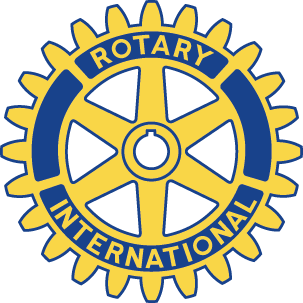 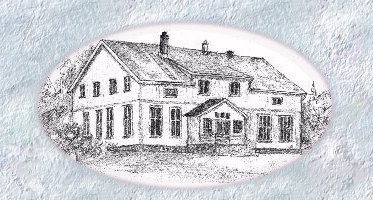 Skedsmokorset Rotaryklubb 	Ukebrev uke 9, Møte nr. 25 i Rotaryåret 2020/2021  President Ingrid Glenndal ønsker velkommen, minner om Rotarys formål og årets motto. Ingen klubbsaker til dette møtet, så presidenten gir ordet til Normann som introduserer kveldens tema. Programmet var oppsatt med foredraget Skeidsmo  av Vidar Larsen, Skedsmo Historielag, men han måte melde forfall. I stedet skaffet Normann en video som var laget om historien Sagelva 500 år utarbeidet av Sagelvas Venner og redigert av lederen Steinar Bunæs, Strømmen.Sagelvas nedslagsfelt dekker mesteparten av Østmarka pluss Lørenskog og Strømmen. Elva renner ut i Nitelva ved Skjærva. Sagelva fikk sitt navn etter at det ble bygget oppgangssager drevet av vannhjul. I tidligere tider kløyvde man trestokken med kiler og hogg til planker, et strevsomt arbeid. Senere kom oppgangssager, dvs vertikale sager som skar planker ut av stokken, først med handmakt, så kom revolusjonen med sager drevet fra vannhjul. I Sagelva var det mange stryk, og skogeierne i området kjørte tømmer til sagene for skjæring av planker som kunne leveres til det viktige markedet i Christiania. I tillegg til sagbruk kom det også opp kvernhus. Men snart ble det mangel på tømmer etter hvert som skogen i nærområdene ble hugget ned.Tømmer fra de store skogene i Østerdalen ble så fløtet ned Glomma. Tømmerlenser ble bygget ved Bingen, det sies at det var biskop Pontoppidan tidlig på 1700-tallet som fikk startet bygging av lensene. Der ble tømmeret sortert etter skogeier og buntet sammen i tømmerflak. Disse ble så trukket motstrøms langs rælinglandet med håndmakt og hester til Lillestrøm og så kjørt med hest til sagene i Sagelva. Etter hvert ble dampbåter brukt til å trekke tømmerflakene.I 1854 ble hovedbanen åpnet med bru over Glomma ved Fetsund. Den var så lav at båtene ikke kunne gå under slik at lensene og sortering av tømmer ble flyttet til Fetsund. Her er det i dag et lensemuseum som feiret 150-års jubileum i 2011,  godt hjulpet av Sagelvas Venner. Da gjennomførte man tømmersortering og -slep slik det ble gjort i den første tiden.Fra 1860 ble dampsager tatt i bruk. De konkurrerte ut de gamle sagene. I Lillestrøm ble det etter hvert 7 dampsager hver med eget sidespor til Lillestrøm stasjon. Sagbrukene la grunnlaget for den store veksten i Lillestrøm.Steinar Bunæs har ledet arbeidet med å skrive boken Sagelva 1520/2020 – En fortelling om verdiskapning gjennom 500 år fra Sagelvas kilder til Nitelvas bredd. Den kan kjøpes for kr 300 i Ark. Den gir et interessant innblikk i områdets nære historie og utvikling frem til våre dager.Sagelvas Venner har gjort en formidabel innsats for å bygge opp virkende kopier av oppgangssag og kværnhus. I tillegg har de opparbeidet området langs elva slik at det blir en flott gangvei fra Sagdalen til Lørenskog med mulighet til å se replikaene som er bygget opp. Det kunne være en ide for klubben vår å få en omvisning/tur. De har også vært med på å arrangere Sagelva-festivalene i juni. Uklart om den blir arrangert i år.Ingrid takket Normann for på kort tid å skaffe denne meget engasjerende videoen. Det ble opplyst at Steinar Bunæs er tildelt en Paul Harris-medalje av Strømmen RK for arbeidene med å synliggjøre områdets historie.Hun minnet til slutt om at områdemøtet neste uke er avlyst slik at neste møte blir først 15 mars med opptak av nytt medlem, Ove Kongstein. Ingrid vil komme tilbake med det praktiske arrangementet.Mvh Henry Kjell. DatoMandag 01.03.2021 kl. 19.30-20.30	Oppmøtte medlemmer16GjesterIngenStedVirtuelt via Zoom: Skedsmokorset Rotary KlubbMøtelederPresident Ingrid GlenndalVipps nr.	Skedsmokorset Rotaryklubb 18245Besøk andre klubber IngenBursdagerIngen  TemaSagelva 500 år. Video fra Steinar BunæsVinlotterietIkke aktuelt